Name: ______________________________							           Period: ______History Assessment of Thinking (HAT)Use your Historical Thinking Skills to study the two images below. Then answer the question that follows.                               Document A                                                                       Document BWhich image do you believe most accurately portrays the Mongols?  Explain your answer using at least 3 pieces of specific evidence from documents A-C.________________________________________________________________________________________________________________________________________________________________________________________________________________________________________________________________________________________________________________________________________________________________________________________________________________________________________________________________________________________________________________________________________________________________________________________________________________________________________________________________________________________________________________________________________________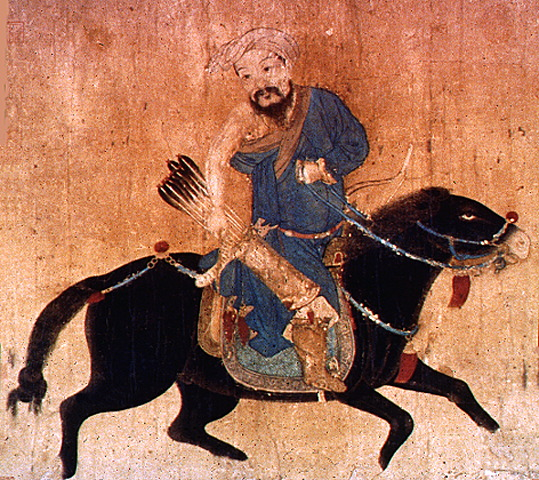 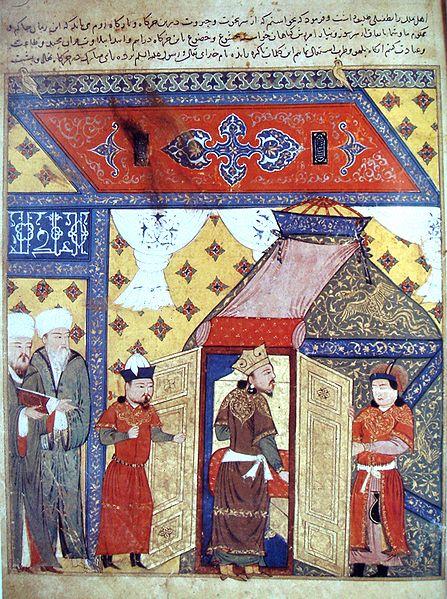 Source: Mongol light cavalryman, 15th to 16th century, by unknown author from Ming dynasty Mongol Archer. 15th -16th century. Victoria and Albert Museum, London. Wikimedia Commons. Web. 31 July 2014. http://commons.wikimedia.org/wiki/File:MongolArcher.jpgSource: “Conversion of Ghazan [Mongol leader] to Islam,” 14th century, by Muslim historian Rashid al-DinAd-Din, Rachid. Ghazan Conversion to Islam. 14th century. Wikimedia Commons. Web. 31 July 2014. http://commons.wikimedia.org/wiki/File:GhazanConversionToIslam.JPG